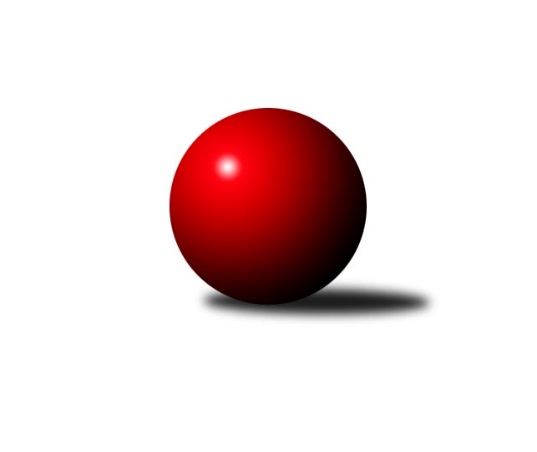 Č.1Ročník 2020/2021	12.9.2020Nejlepšího výkonu v tomto kole: 2594 dosáhlo družstvo: SKK K.Vary B Krajský přebor KV 2020/2021Výsledky 1. kolaSouhrnný přehled výsledků:TJ Jáchymov B	- TJ Lomnice B	10:6	2477:2459		12.9.TJ Lomnice D	- Slovan KV C	12:4	2396:2277		12.9.SKK K.Vary B 	- TJ Lomnice C	10:6	2594:2507		12.9.Kuželky Aš B	- Kuželky Aš C	8:8	2593:2558		12.9.Loko Cheb C	- TJ Šabina 	10:6	2586:2557		12.9.Tabulka družstev:	1.	TJ Lomnice D	1	1	0	0	12 : 4 	 	 2396	2	2.	SKK K.Vary B	1	1	0	0	10 : 6 	 	 2594	2	3.	Loko Cheb C	1	1	0	0	10 : 6 	 	 2586	2	4.	TJ Jáchymov B	1	1	0	0	10 : 6 	 	 2477	2	5.	Kuželky Aš B	1	0	1	0	8 : 8 	 	 2593	1	6.	Kuželky Aš C	1	0	1	0	8 : 8 	 	 2558	1	7.	Sokol Teplá	0	0	0	0	0 : 0 	 	 0	0	8.	TJ Šabina	1	0	0	1	6 : 10 	 	 2557	0	9.	TJ Lomnice C	1	0	0	1	6 : 10 	 	 2507	0	10.	TJ Lomnice B	1	0	0	1	6 : 10 	 	 2459	0	11.	Slovan KV C	1	0	0	1	4 : 12 	 	 2277	0Podrobné výsledky kola:	 TJ Jáchymov B	2477	10:6	2459	TJ Lomnice B	Jiří Šeda	 	 224 	 202 		426 	 2:0 	 414 	 	190 	 224		Pavel Přerost	Vlastimil Čegan	 	 221 	 212 		433 	 2:0 	 392 	 	202 	 190		Jiří Guba	Stanislav Pelc	 	 206 	 197 		403 	 0:2 	 431 	 	213 	 218		Zuzana Kožíšková	Vladimír Lukeš	 	 220 	 210 		430 	 2:0 	 413 	 	195 	 218		Tereza Štursová	Ladislav Martínek	 	 195 	 195 		390 	 0:2 	 398 	 	197 	 201		Rudolf Štěpanovský	Vladimír Maxa	 	 212 	 183 		395 	 0:2 	 411 	 	219 	 192		Hubert Gubarozhodčí: Jiří ŠedaNejlepší výkon utkání: 433 - Vlastimil Čegan	 TJ Lomnice D	2396	12:4	2277	Slovan KV C	Josef Zvěřina	 	 184 	 188 		372 	 0:2 	 384 	 	184 	 200		Pavlína Stašová	Radek Plechatý	 	 194 	 171 		365 	 2:0 	 329 	 	156 	 173		Václav Hlaváč ml.	Kateřina Klierová	 	 203 	 228 		431 	 2:0 	 414 	 	206 	 208		Jiří Šafr	Hanuš Slavík	 	 216 	 182 		398 	 2:0 	 383 	 	186 	 197		Robert Žalud	Lucie Maněnová	 	 211 	 172 		383 	 0:2 	 388 	 	201 	 187		Miroslav Handšuh	Michaela Heidlerová	 	 222 	 225 		447 	 2:0 	 379 	 	187 	 192		Martina Sobotkovározhodčí: Hanuš SlavíkNejlepší výkon utkání: 447 - Michaela Heidlerová	 SKK K.Vary B 	2594	10:6	2507	TJ Lomnice C	Jiří Gabriško	 	 210 	 222 		432 	 2:0 	 362 	 	196 	 166		Filip Maňák	Václav Zeman	 	 224 	 226 		450 	 2:0 	 426 	 	222 	 204		Jiří Flejšar	Ladislav Urban	 	 220 	 212 		432 	 0:2 	 444 	 	218 	 226		Petr Lidmila	Blanka Pešková	 	 199 	 214 		413 	 0:2 	 435 	 	222 	 213		Růžena Kovačíková	Bronislava Hánělová	 	 214 	 237 		451 	 2:0 	 411 	 	200 	 211		Lubomír Hromada	Vítězslav Vodehnal	 	 224 	 192 		416 	 0:2 	 429 	 	216 	 213		Přemysl Krůtarozhodčí: Vítězslav VodehnalNejlepší výkon utkání: 451 - Bronislava Hánělová	 Kuželky Aš B	2593	8:8	2558	Kuželky Aš C	Dagmar Jedličková	 	 199 	 194 		393 	 0:2 	 441 	 	228 	 213		Petra Bránická	Vladislav Urban	 	 204 	 244 		448 	 0:2 	 452 	 	240 	 212		Ivona Mašková	Václav Veselý	 	 227 	 182 		409 	 0:2 	 413 	 	222 	 191		Vladimír Veselý ml.	Luděk Kratochvíl	 	 238 	 215 		453 	 2:0 	 423 	 	212 	 211		Václav Mašek	Václav Pilař	 	 200 	 209 		409 	 0:2 	 418 	 	234 	 184		Ota Maršát ml.	Martina Pospíšilová	 	 242 	 239 		481 	 2:0 	 411 	 	194 	 217		Ota Laudátrozhodčí: Martina PospíšilováNejlepší výkon utkání: 481 - Martina Pospíšilová	 Loko Cheb C	2586	10:6	2557	TJ Šabina 	Michal Hric	 	 218 	 231 		449 	 2:0 	 391 	 	174 	 217		Pavel Kučera	Josef Chrastil	 	 224 	 220 		444 	 2:0 	 435 	 	209 	 226		František Seidl	Ivan Rambousek	 	 204 	 184 		388 	 0:2 	 429 	 	218 	 211		Tomáš Seidl	Jana Hamrová	 	 209 	 208 		417 	 0:2 	 419 	 	216 	 203		Marek Zvěřina	Vladimír Krýsl	 	 195 	 199 		394 	 0:2 	 449 	 	238 	 211		Jiří Beneš ml.	Jiří Nováček	 	 240 	 254 		494 	 2:0 	 434 	 	198 	 236		Jaromír Černýrozhodčí: František CapouchNejlepší výkon utkání: 494 - Jiří NováčekPořadí jednotlivců:	jméno hráče	družstvo	celkem	plné	dorážka	chyby	poměr kuž.	Maximum	1.	Jiří Nováček 	Loko Cheb C	494.00	333.0	161.0	2.0	1/1	(494)	2.	Martina Pospíšilová 	Kuželky Aš B	481.00	314.0	167.0	2.0	1/1	(481)	3.	Luděk Kratochvíl 	Kuželky Aš B	453.00	300.0	153.0	7.0	1/1	(453)	4.	Ivona Mašková 	Kuželky Aš C	452.00	308.0	144.0	6.0	1/1	(452)	5.	Bronislava Hánělová 	SKK K.Vary B 	451.00	298.0	153.0	5.0	1/1	(451)	6.	Václav Zeman 	SKK K.Vary B 	450.00	332.0	118.0	5.0	1/1	(450)	7.	Jiří Beneš  ml.	TJ Šabina 	449.00	282.0	167.0	2.0	1/1	(449)	8.	Michal Hric 	Loko Cheb C	449.00	318.0	131.0	3.0	1/1	(449)	9.	Vladislav Urban 	Kuželky Aš B	448.00	302.0	146.0	5.0	1/1	(448)	10.	Michaela Heidlerová 	TJ Lomnice D	447.00	298.0	149.0	4.0	1/1	(447)	11.	Josef Chrastil 	Loko Cheb C	444.00	293.0	151.0	5.0	1/1	(444)	12.	Petr Lidmila 	TJ Lomnice C	444.00	293.0	151.0	8.0	1/1	(444)	13.	Petra Bránická 	Kuželky Aš C	441.00	294.0	147.0	5.0	1/1	(441)	14.	František Seidl 	TJ Šabina 	435.00	283.0	152.0	5.0	1/1	(435)	15.	Růžena Kovačíková 	TJ Lomnice C	435.00	301.0	134.0	1.0	1/1	(435)	16.	Jaromír Černý 	TJ Šabina 	434.00	313.0	121.0	13.0	1/1	(434)	17.	Vlastimil Čegan 	TJ Jáchymov B	433.00	295.0	138.0	5.0	1/1	(433)	18.	Jiří Gabriško 	SKK K.Vary B 	432.00	292.0	140.0	6.0	1/1	(432)	19.	Ladislav Urban 	SKK K.Vary B 	432.00	328.0	104.0	12.0	1/1	(432)	20.	Zuzana Kožíšková 	TJ Lomnice B	431.00	288.0	143.0	4.0	1/1	(431)	21.	Kateřina Klierová 	TJ Lomnice D	431.00	322.0	109.0	10.0	1/1	(431)	22.	Vladimír Lukeš 	TJ Jáchymov B	430.00	305.0	125.0	9.0	1/1	(430)	23.	Tomáš Seidl 	TJ Šabina 	429.00	309.0	120.0	4.0	1/1	(429)	24.	Přemysl Krůta 	TJ Lomnice C	429.00	313.0	116.0	8.0	1/1	(429)	25.	Jiří Šeda 	TJ Jáchymov B	426.00	302.0	124.0	2.0	1/1	(426)	26.	Jiří Flejšar 	TJ Lomnice C	426.00	303.0	123.0	6.0	1/1	(426)	27.	Václav Mašek 	Kuželky Aš C	423.00	271.0	152.0	5.0	1/1	(423)	28.	Marek Zvěřina 	TJ Šabina 	419.00	294.0	125.0	14.0	1/1	(419)	29.	Ota Maršát  ml.	Kuželky Aš C	418.00	289.0	129.0	8.0	1/1	(418)	30.	Jana Hamrová 	Loko Cheb C	417.00	294.0	123.0	7.0	1/1	(417)	31.	Vítězslav Vodehnal 	SKK K.Vary B 	416.00	305.0	111.0	12.0	1/1	(416)	32.	Pavel Přerost 	TJ Lomnice B	414.00	293.0	121.0	5.0	1/1	(414)	33.	Jiří Šafr 	Slovan KV C	414.00	302.0	112.0	12.0	1/1	(414)	34.	Tereza Štursová 	TJ Lomnice B	413.00	277.0	136.0	6.0	1/1	(413)	35.	Vladimír Veselý  ml.	Kuželky Aš C	413.00	298.0	115.0	10.0	1/1	(413)	36.	Blanka Pešková 	SKK K.Vary B 	413.00	321.0	92.0	11.0	1/1	(413)	37.	Hubert Guba 	TJ Lomnice B	411.00	277.0	134.0	1.0	1/1	(411)	38.	Ota Laudát 	Kuželky Aš C	411.00	277.0	134.0	3.0	1/1	(411)	39.	Lubomír Hromada 	TJ Lomnice C	411.00	280.0	131.0	7.0	1/1	(411)	40.	Václav Pilař 	Kuželky Aš B	409.00	275.0	134.0	8.0	1/1	(409)	41.	Václav Veselý 	Kuželky Aš B	409.00	294.0	115.0	9.0	1/1	(409)	42.	Stanislav Pelc 	TJ Jáchymov B	403.00	269.0	134.0	5.0	1/1	(403)	43.	Rudolf Štěpanovský 	TJ Lomnice B	398.00	274.0	124.0	3.0	1/1	(398)	44.	Hanuš Slavík 	TJ Lomnice D	398.00	276.0	122.0	9.0	1/1	(398)	45.	Vladimír Maxa 	TJ Jáchymov B	395.00	278.0	117.0	4.0	1/1	(395)	46.	Vladimír Krýsl 	Loko Cheb C	394.00	288.0	106.0	9.0	1/1	(394)	47.	Dagmar Jedličková 	Kuželky Aš B	393.00	256.0	137.0	6.0	1/1	(393)	48.	Jiří Guba 	TJ Lomnice B	392.00	279.0	113.0	6.0	1/1	(392)	49.	Pavel Kučera 	TJ Šabina 	391.00	278.0	113.0	10.0	1/1	(391)	50.	Ladislav Martínek 	TJ Jáchymov B	390.00	292.0	98.0	7.0	1/1	(390)	51.	Miroslav Handšuh 	Slovan KV C	388.00	293.0	95.0	15.0	1/1	(388)	52.	Ivan Rambousek 	Loko Cheb C	388.00	301.0	87.0	14.0	1/1	(388)	53.	Pavlína Stašová 	Slovan KV C	384.00	270.0	114.0	8.0	1/1	(384)	54.	Lucie Maněnová 	TJ Lomnice D	383.00	278.0	105.0	14.0	1/1	(383)	55.	Robert Žalud 	Slovan KV C	383.00	285.0	98.0	11.0	1/1	(383)	56.	Martina Sobotková 	Slovan KV C	379.00	273.0	106.0	15.0	1/1	(379)	57.	Josef Zvěřina 	TJ Lomnice D	372.00	278.0	94.0	18.0	1/1	(372)	58.	Radek Plechatý 	TJ Lomnice D	365.00	259.0	106.0	13.0	1/1	(365)	59.	Filip Maňák 	TJ Lomnice C	362.00	248.0	114.0	10.0	1/1	(362)	60.	Václav Hlaváč  ml.	Slovan KV C	329.00	262.0	67.0	16.0	1/1	(329)Sportovně technické informace:Starty náhradníků:registrační číslo	jméno a příjmení 	datum startu 	družstvo	číslo startu15199	Blanka Pešková	12.09.2020	SKK K.Vary B 	1x9697	Michal Hric	12.09.2020	Loko Cheb C	1x22605	Josef Chrastil	12.09.2020	Loko Cheb C	1x
Hráči dopsaní na soupisku:registrační číslo	jméno a příjmení 	datum startu 	družstvo	21129	Martina Sobotková	12.09.2020	Slovan KV C	17010	Vladimír Krýsl	12.09.2020	Loko Cheb C	Program dalšího kola:2. kolo19.9.2020	so	9:00	Sokol Teplá - TJ Jáchymov B				TJ Šabina  - -- volný los --	19.9.2020	so	9:00	TJ Lomnice B - TJ Lomnice D	19.9.2020	so	9:30	Kuželky Aš C - SKK K.Vary B 	19.9.2020	so	13:30	Slovan KV C - Kuželky Aš B	19.9.2020	so	17:00	TJ Lomnice C - Loko Cheb C	Nejlepší šestka kola - absolutněNejlepší šestka kola - absolutněNejlepší šestka kola - absolutněNejlepší šestka kola - absolutněNejlepší šestka kola - dle průměru kuželenNejlepší šestka kola - dle průměru kuželenNejlepší šestka kola - dle průměru kuželenNejlepší šestka kola - dle průměru kuželenNejlepší šestka kola - dle průměru kuželenPočetJménoNázev týmuVýkonPočetJménoNázev týmuPrůměr (%)Výkon1xJiří NováčekLoko Cheb C4941xJiří NováčekLoko Cheb C116.414941xMartina PospíšilováKuželky Aš B4811xMichaela HeidlerováTJ Lomnice D113.344471xLuděk KratochvílKuželky Aš B4531xMartina PospíšilováKuželky Aš B112.944811xIvona MaškováKuželky Aš C4521xKateřina KlierováTJ Lomnice D109.294311xBronislava HánělováSKK K.Vary B4511xBronislava HánělováSKK K.Vary B108.074511xVáclav ZemanSKK K.Vary B4501xVáclav ZemanSKK K.Vary B107.83450